ŞCOALA GIMNAZIALĂ ”MATEI BASARAB” TÂRGOVIȘTEJUDEȚUL DÂMBOVIŢAARHITECȚII LIVEZILOR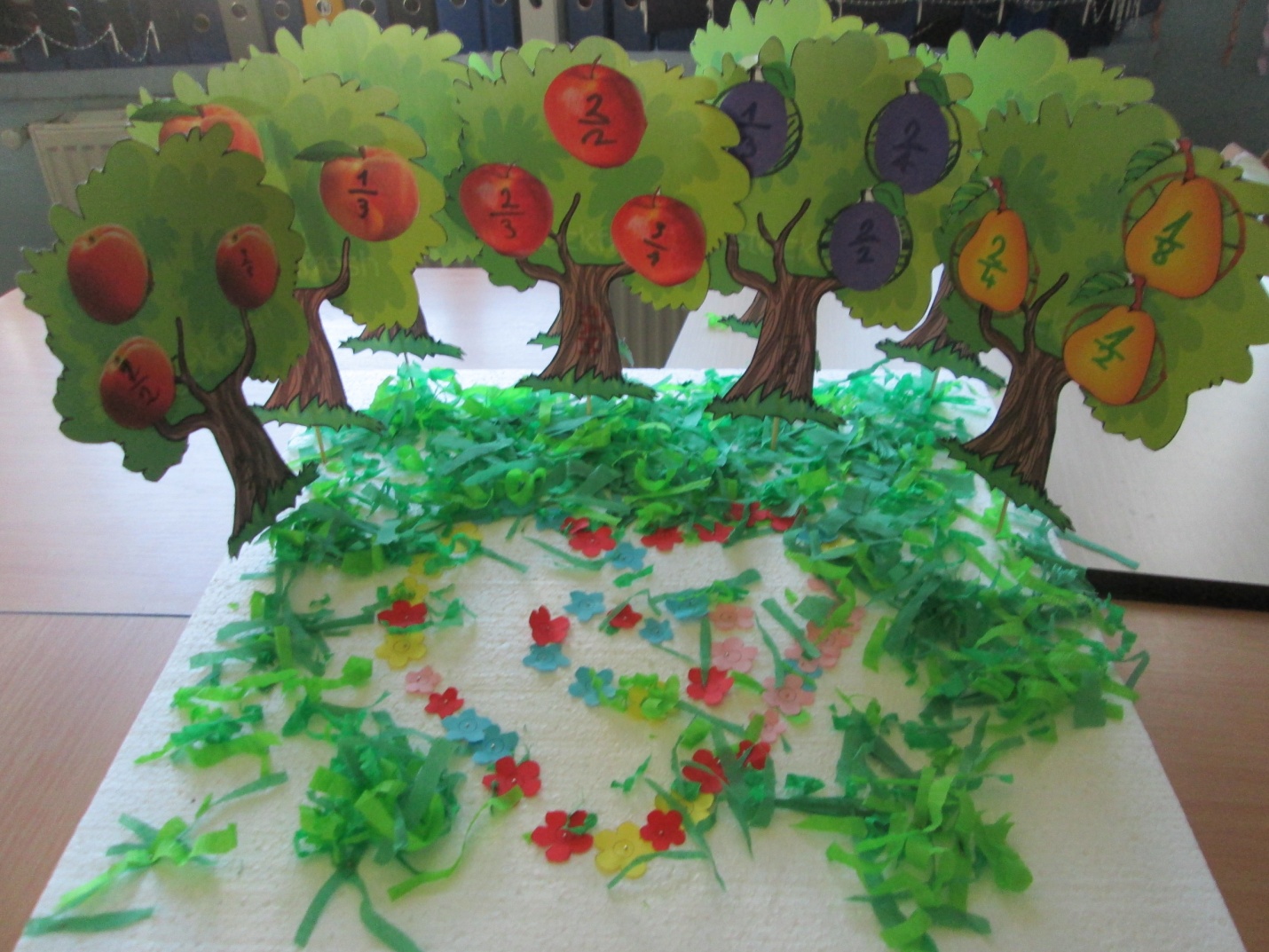 Nivelul de învățământ: PRIMAR – clasa a III-aNumele autorului: BADEA CLARA ADRIANA – profesor pentru învățământul primarDenumirea resursei: PROIECT TRANSDISCIPLINAR PENTRU EVIDENȚIEREA CARACTERULUI PRACTIC-APLICATIV AL FRACȚIILORDESCRIEREA PROIECTULUIDESCRIEREA ACTIVITAȚILOR PROIECTULUIProfesor pentru învățământul primar, Badea Clara AdrianaANEXA 1GRUPA nr.1FIŞĂ DE ACTIVITATE PRACTICĂGRUPA nr.2FIŞĂ DE ACTIVITATE PRACTICĂGRUPA nr.3FIŞĂ DE ACTIVITATE PRACTICĂGRUPA nr.4FIŞĂ DE ACTIVITATE PRACTICĂGRUPA nr.5FIŞĂ DE ACTIVITATE PRACTICĂGRUPA nr.6FIŞĂ DE ACTIVITATE PRACTICĂANEXA 2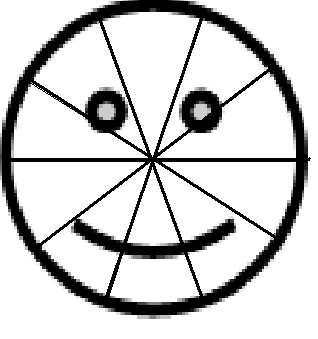 Titlul proiectului: ARHITECȚII LIVEZILORDurata proiectului:Durata proiectului:Durata proiectului:Aprilie 2016Mai 2016Nr. de luni: 2 luniLocalizare:Localizare:Şcoala Gimnazială „Matei Basarab” Târgovişte, DâmboviţaŞcoala Gimnazială „Matei Basarab” Târgovişte, DâmboviţaDomiciliul: TârgovişteJudeţ: DâmboviţaLocalitatea: Târgovişte Telefon: Adresă e-mail: scoalamateibasaraab@yahoo.comCoordonatorii  proiectuluiCoordonatorii  proiectuluiNume şi prenume: BADEA CLARA ADRIANASpecializarea: profesor pentru învăţământul primar Justificarea necesităţii proiectului şi relevanţă sa pentru evidențierea caracterului practic-aplicativ al fracțiilor Justificarea necesităţii proiectului şi relevanţă sa pentru evidențierea caracterului practic-aplicativ al fracțiilor      Pentru a se produce o învățare temeinică sunt necesare contexte reale de viață care să le solicite copiilor cunoștințe empirice și experiențe trăite. Activitatea practică asigură formarea unor competențe, bazându-se pe o învățare de nivel înalt, presupunând analiza, sinteza, evaluarea și ajungând până la o învățare de tip creativ.    Având în vedere că fiecare copil deține anumite inteligențe predominante, se va urmări valorificarea acestora în învățare, dar și dezvoltarea celorlalte, în funcție de posibilități.     Elevii din clasele primare învață mai ușor atunci când situația este reală, când cunoștințele abstracte sunt aduse în planul trăirilor zilnice, a operării cu obiecte concrete, care fac parte din viața lor.     Prin activitate practică și joc, prin observație și imitare, copiii vor reuși să recunoască fracții, să le identifice și să le utilizeze în situații familiare, vor identifica numitorii și numărătorii, vor citi și vor scrie fracții, vor reprezenta fracții. De asemenea, pe baza unor imagini din realitate, vor reuși să compare și să ordoneze fracții, să scrie fracții care să respecte anumite condiții, să adune și să scadă fracții, să utilizeze terminologia și simbolurile matematice specifice.     Proiectul ”Arhitecții livezilor” urmărește, alături de formarea unor competențe de utilizare a fracțiilor în viață și dezvoltarea capacității de orientare și de organizare, precum și formarea atitudinilor pozitive faţă de mediul natural, formarea comportamentului de viaţă sănătoasă, formarea şi dezvoltarea capacităţii de lucru în grup, dezvoltarea operaţiilor şi calităţilor gândirii.     De asemenea, ne propunem creșterea nivelului de implicare în viața școlii a părinților, bunicilor și mai ales a unor persoane care pot oferi surse de informare și formare.     Pentru a se produce o învățare temeinică sunt necesare contexte reale de viață care să le solicite copiilor cunoștințe empirice și experiențe trăite. Activitatea practică asigură formarea unor competențe, bazându-se pe o învățare de nivel înalt, presupunând analiza, sinteza, evaluarea și ajungând până la o învățare de tip creativ.    Având în vedere că fiecare copil deține anumite inteligențe predominante, se va urmări valorificarea acestora în învățare, dar și dezvoltarea celorlalte, în funcție de posibilități.     Elevii din clasele primare învață mai ușor atunci când situația este reală, când cunoștințele abstracte sunt aduse în planul trăirilor zilnice, a operării cu obiecte concrete, care fac parte din viața lor.     Prin activitate practică și joc, prin observație și imitare, copiii vor reuși să recunoască fracții, să le identifice și să le utilizeze în situații familiare, vor identifica numitorii și numărătorii, vor citi și vor scrie fracții, vor reprezenta fracții. De asemenea, pe baza unor imagini din realitate, vor reuși să compare și să ordoneze fracții, să scrie fracții care să respecte anumite condiții, să adune și să scadă fracții, să utilizeze terminologia și simbolurile matematice specifice.     Proiectul ”Arhitecții livezilor” urmărește, alături de formarea unor competențe de utilizare a fracțiilor în viață și dezvoltarea capacității de orientare și de organizare, precum și formarea atitudinilor pozitive faţă de mediul natural, formarea comportamentului de viaţă sănătoasă, formarea şi dezvoltarea capacităţii de lucru în grup, dezvoltarea operaţiilor şi calităţilor gândirii.     De asemenea, ne propunem creșterea nivelului de implicare în viața școlii a părinților, bunicilor și mai ales a unor persoane care pot oferi surse de informare și formare.Descrierea particularităţilor relevante ale colectivului de elevi ca  beneficiari direcţiDescrierea particularităţilor relevante ale colectivului de elevi ca  beneficiari direcţi       Proiectul „Arhitecții livezilor” se adresează unui număr de 32 de elevi din clasa a III-a A, din cadrul Școlii Gimnaziale „Matei Basarab” Târgoviște, cărora le place să își petreacă timpul în natură, să fie cât mai mult timp împreună, să coopereze în realizarea sarcinilor.    Grupul țintă este format din 32 de elevi care vor participa la activitățile propuse, activități care vor fi monitorizate pe toată durata implementării proiectului.    Împărțirea grupului pe anumite activități se va realiza în funcție de următoarele elemente: inteligența predominantă a fiecărui copil și preferințele sale pentru únele activități, astfel încât să asigure progresul fiecărui copil, dar și participarea cu plăcere.       Proiectul „Arhitecții livezilor” se adresează unui număr de 32 de elevi din clasa a III-a A, din cadrul Școlii Gimnaziale „Matei Basarab” Târgoviște, cărora le place să își petreacă timpul în natură, să fie cât mai mult timp împreună, să coopereze în realizarea sarcinilor.    Grupul țintă este format din 32 de elevi care vor participa la activitățile propuse, activități care vor fi monitorizate pe toată durata implementării proiectului.    Împărțirea grupului pe anumite activități se va realiza în funcție de următoarele elemente: inteligența predominantă a fiecărui copil și preferințele sale pentru únele activități, astfel încât să asigure progresul fiecărui copil, dar și participarea cu plăcere.ParteneriPărinte cu ocupația de inginer agronom, deținător de liveziPărinte cu ocupația de arhitectPărințiBuniciObiectivul general al proiectului     Formarea capacității de a opera cu fracții în situații reale de viață, dezvoltarea capacității de orientare și de organizare, precum și formarea atitudinilor pozitive faţă de mediul natural, a comportamentului de viaţă sănătoasă, prin utilizarea unor strategii didactice inediteObiectivele specifice ale proiectuluiO 1 – formarea competențelor de recunoaștere, reprezentare, comparare, ordonare, adunare și scădere a fracţiilor subunitare sau echiunitare, cu numitori mai mici sau egali cu 10, de către toți elevii, în situații reale de viață;O 2 – formarea capacității de a utiliza fracțiile în viața de zi cu zi, pentru toți elevii, cel puțin cu ajutor acordat;O 3 – dezvoltarea creativității prin antrenarea gândirii în direcții familiare, pentru cel puțin 75% din numărul elevilor participanți;O 4  –  manifestarea unei atitudini pozitive față de mediul natural, de către 90% dintre elevii participanți;O 5 – formarea unor comportamente de viață sănătoasă, pentru cel puțin 90% dintre participanți.Indicatorii de performanţăIndicatorii de performanţăNumăr de elevi implicați în proiect32Număr de persoane resursă implicate în derularea proiectului3Număr de părinți implicați în derularea proiectului20Ponderea elevilor care vor avea competența de recunoaștere, reprezentare, comparare, ordonare, adunare și scădere a fracţiilor subunitare sau echiunitare, cu numitori mai mici sau egali cu 1032Ponderea elevilor care vor avea capacitatea de a utiliza fracțiile în viața de zi cu zi32Ponderea elevilor care vor manifesta creativitate în acțiune32Pondrea elevilor care vor manifesta o atitudine pozitivă față de mediul natural25Ponderea elevilor care vor deține comportamente de viață sănătoasă25Strategia proiectuluiMETODE ŞI PROCEDEE: proiectul, conversaţia, explicaţia, exerciţiul, observaţia, jocul de rol, jocul didactic, activitatea practicăMODURI DE ORGANIZARE A ACTIVITĂŢII DIDACTICE: frontal, grupal, individual.MIJLOACE DE ÎNVĂŢĂMÂNT: PPT – Imagini din livezile vizitate, ecusoane, suport de zăpadă artificială, pomi din carton pentru machetă, fructe din carton, markere, lipici, fişa de activitate practică, criteriile de evaluare a machetelor, etichete – piese de puzzle, zâmbitori, fişa de observare sistematicăBIBLIOGRAFIE:Programa școlară pentru disciplina Matematică – clasele a III-a și a IV-a , Anexa nr. 2 la Ordinul Ministrului Educației Naționale nr. 5003/2.12.2014Manual digital și printat de Matematică pentru clasa a III-a, Editura Intuitext, autori Mirela Mihăescu, Ștefan Pacearcă, Anița Dulman, Crenguța Alexe, Otilia BrebenelIoan Neacşu, Didactica matematicii în învăţământul primar, Editura Aius, Craiova, 2000.;Activitatea numărul:1Denumirea  activităţii :LA PLIMBARE...PRIN LIVEZIData desfășurării:săptămâna 1Participanţi:elevii clasei a III-a A, părințiiResponsabili de activitate:Badea Clara, părinte cu ocupația de inginer agronomLocul desfășurării:livezile unui coleg din localitatea DragomireștiResurse necesare:aparate foto, acord de deplasare, mijloace de transportModalităţi de evaluare:observarea sistematică, analiza produselor activității (fotografii)Rezultate anticipateÎnțelegerea modului în care se realizează o livadă, care sunt lucrările necesare pentru îngrijirea livezii;Formarea capacității de orientare într-o livadă;Realizarea unor fotografii reprezentative din livadă;    Descrierea activităţii: Însoțiți de învățătoare și de părinți, elevii clasei a III-a A merg în vizită la livezile unui coleg din localitatea Dragomirești. Tatăl colegului le explică pe bază de proporții/fracții modul în care a fost realizată livada, cum a fost împărțit terenul, îi învață să se orienteze. De asemenea, le vorbește despre lucrările care trebuie realizate pentru îngrijirea livezii.Elevii realizează fotografii în care să surprindă modalitatea de împărțire a terenului, distribuirea pomilor pe rânduri.Descrierea activităţii: Însoțiți de învățătoare și de părinți, elevii clasei a III-a A merg în vizită la livezile unui coleg din localitatea Dragomirești. Tatăl colegului le explică pe bază de proporții/fracții modul în care a fost realizată livada, cum a fost împărțit terenul, îi învață să se orienteze. De asemenea, le vorbește despre lucrările care trebuie realizate pentru îngrijirea livezii.Elevii realizează fotografii în care să surprindă modalitatea de împărțire a terenului, distribuirea pomilor pe rânduri.Activitatea numărul:2Denumirea  activităţii :VISUL MEU...O LIVADĂ DE VISData desfășurării:săptămâna 2Participanţi:elevii clasei a III-a AResponsabili de activitate:Badea ClaraLocul desfășurării:școalăResurse necesare:fotografii din livadă, ecusoaneModalităţi de evaluare:observarea sistematică a capacitatii de a-şi asuma responsabilităţi,observarea sistematică a comportamentului de pomicultor în acţiuneRezultate anticipate:realizarea expoziției de fotografii;asumarea diverselor responsabilități pentru realizarea livezii;cunoaștera acțiunilor realizate de către fiecare pomicultorDescrierea activităţii :Se prezintă fotografiile realizate la livezile din Dragomireşti și se realizează o expoziție.Se iniţiază o discuţie despre modul în care se realizează o livadă.Se distribuie elevilor ecusoane sugestive pentru a se evidenţia îndeletnicirile fiecăruia în livadă: arhitectul, pomicultorul care sapă, cel care udă, cel care curăţă pomii, cel care stropeşte pomii. Se formează din câte 6 membri  grupele de lucru care vor realiza livada, fiecare grup având câte 2 arhitecţi şi câte un reprezentant din fiecare domeniu. Repartiția responsabilităților se va realiza în funcție de preferința fiecărui copil pentru o anumită activitate.Se realizează un joc de rol, evidențiind fiecare îndeletnicire.Se concluzionează prin faptul că toţi vor culege roadele.Descrierea activităţii :Se prezintă fotografiile realizate la livezile din Dragomireşti și se realizează o expoziție.Se iniţiază o discuţie despre modul în care se realizează o livadă.Se distribuie elevilor ecusoane sugestive pentru a se evidenţia îndeletnicirile fiecăruia în livadă: arhitectul, pomicultorul care sapă, cel care udă, cel care curăţă pomii, cel care stropeşte pomii. Se formează din câte 6 membri  grupele de lucru care vor realiza livada, fiecare grup având câte 2 arhitecţi şi câte un reprezentant din fiecare domeniu. Repartiția responsabilităților se va realiza în funcție de preferința fiecărui copil pentru o anumită activitate.Se realizează un joc de rol, evidențiind fiecare îndeletnicire.Se concluzionează prin faptul că toţi vor culege roadele.Activitatea numărul:3Denumirea  activităţii :PRIN LIVEZILE NOASTREData desfășurării:săptămâna 3Participanţi:elevii clasei a III-a AResponsabili de activitate:Badea ClaraLocul desfășurării:școalăResurse necesare:suport de zăpadă artificială, pomi din carton, markerefişă de activitate practicăcriterii de evaluare Modalităţi de evaluare:ProiectulObservarea sistematicăAnaliza produselor activitățiiMetoda semaforuluiProba scrisăRezultate anticipate:Realizarea machetei livezii, respectând proporțiile date pentru fiecare fel de pom fructifer și evidențiind creativitatea lor în amenajarea liveziiCooperare în realizarea machetei-livadăDescrierea activităţii: Se solicită fiecărui grup să aleagă dintr-un set de mai mulţi pomi fructiferi un număr de meri, peri, pruni, caişi şi piersici, corespunzător fracţiilor date în tabel şi să îi planteze sugestiv pe o bucată de zăpadă artificială. Arhitecţii din fiecare grup vor dirija modul de repartizare a pomilor, în funcţie de creativitatea lor şi a colegilor din grup. Pomicultorul care sapă – amenajează suportul folosind diferite tehnici de lucru. Pomicultorul care udă – identifică un material care sugerează apa și îl așază la rădăcina copacilor. Pomicultorul care curăţă pomii -  lipește pe coroana copacilor.Pomicultorul care stropeşte pomii – realizează un grafic după care va stropi pomii din livadă și îl expune la marginea livezii.Fiecare membru al grupului plantează cel puțin un pom, conform indicațiilor din anexă.(ANEXA 1)Se prezintă şi se afişează criteriile de evaluare:respectarea proporţiilorîngrijirea copacilor pentru a-i ajuta să rodeascăarhitectura liveziiacurateţea lucrăriiparticiparea fiecărui membru al grupuluiDescrierea activităţii: Se solicită fiecărui grup să aleagă dintr-un set de mai mulţi pomi fructiferi un număr de meri, peri, pruni, caişi şi piersici, corespunzător fracţiilor date în tabel şi să îi planteze sugestiv pe o bucată de zăpadă artificială. Arhitecţii din fiecare grup vor dirija modul de repartizare a pomilor, în funcţie de creativitatea lor şi a colegilor din grup. Pomicultorul care sapă – amenajează suportul folosind diferite tehnici de lucru. Pomicultorul care udă – identifică un material care sugerează apa și îl așază la rădăcina copacilor. Pomicultorul care curăţă pomii -  lipește pe coroana copacilor.Pomicultorul care stropeşte pomii – realizează un grafic după care va stropi pomii din livadă și îl expune la marginea livezii.Fiecare membru al grupului plantează cel puțin un pom, conform indicațiilor din anexă.(ANEXA 1)Se prezintă şi se afişează criteriile de evaluare:respectarea proporţiilorîngrijirea copacilor pentru a-i ajuta să rodeascăarhitectura liveziiacurateţea lucrăriiparticiparea fiecărui membru al grupuluiActivitatea numărul:4Denumirea  activităţii :RODUL LIVEZII – RODUL MUNCII NOASTREData desfășurării:săptămâna 4Participanţi:elevii clasei a III-a AResponsabili de activitate:Badea ClaraLocul desfășurării:școalăResurse necesare:Machetele realizate în cadrul activității anterioare, fructe din carton colorat, criterii de evaluare, etichete cu litere – puzzle, fișe de activitate practicăModalităţi de evaluare:ProiectulObservarea sistematicăAnaliza produselor activitățiiMetoda semaforuluiProba scrisăChestionarea oralăRezultate anticipate:Realizarea machetei cu pomii care au roditScrierea corectă a fracțiilor corespunzătoare reprezentărilor dateIdentificarea unor fracții echivalente cu cele dateAflarea fracției totale corespunzătoare numărului de pomi fructiferi dintr-un grupCompararea fracțiilor indicate pe baza reprezentărilor dateOrdonarea fracțiilor indicateDescrierea activităţii:Se solicită elevilor să îngrijească fiecare o anumită specie de pom fructifer şi să o ajute să rodească, lipind  pe fructul necopt desenat pe pom și care conţine reprezentarea unei fracţii, fructul de culoare potrivită şi să scrie pe el fracţia corespunzătoare.     Se solicită găsirea unor fracţii echivalente cu cele date (pentru proporţia de pomi fructiferi de un anumit fel) şi pentru fracţiile corespunzătoare reprezentărilor de pe fructe.     Se solicită aflarea fracţiei corespunzătoare numărului total de pomi din fiecare grup.Se solicită prezentarea produselor activităţii de grup pe baza criteriilor de evaluare.Se solicită compararea fracţiilor corespunzătoare numărului de pomi de feluri diferite (meri şi peri, caişi şi piersici, etc.):Grupal: folosind semnele <, >, = şi cu cât este mai mare sau mai mică fracţia corespunzătoare  numărul de pomi de un fel faţă de fracţia corespunzătoare numărul pomilor de altfel, prin operaţie de scădere.Frontal: pomi din câte 2 grupe diferite, care au acelaşi numitor. Se observă că se pot compara doar fracţiile cu acelaşi numitor.Se solicită ordonarea fracţiilor corespunzătoare numărului de pomi din fiecare grup. Se folosesc etichete, fiecare fracţie corespunzând unei litere. Se obţine mesajul: „FRUCTELE SUNT SĂNĂTOASE!”Descrierea activităţii:Se solicită elevilor să îngrijească fiecare o anumită specie de pom fructifer şi să o ajute să rodească, lipind  pe fructul necopt desenat pe pom și care conţine reprezentarea unei fracţii, fructul de culoare potrivită şi să scrie pe el fracţia corespunzătoare.     Se solicită găsirea unor fracţii echivalente cu cele date (pentru proporţia de pomi fructiferi de un anumit fel) şi pentru fracţiile corespunzătoare reprezentărilor de pe fructe.     Se solicită aflarea fracţiei corespunzătoare numărului total de pomi din fiecare grup.Se solicită prezentarea produselor activităţii de grup pe baza criteriilor de evaluare.Se solicită compararea fracţiilor corespunzătoare numărului de pomi de feluri diferite (meri şi peri, caişi şi piersici, etc.):Grupal: folosind semnele <, >, = şi cu cât este mai mare sau mai mică fracţia corespunzătoare  numărul de pomi de un fel faţă de fracţia corespunzătoare numărul pomilor de altfel, prin operaţie de scădere.Frontal: pomi din câte 2 grupe diferite, care au acelaşi numitor. Se observă că se pot compara doar fracţiile cu acelaşi numitor.Se solicită ordonarea fracţiilor corespunzătoare numărului de pomi din fiecare grup. Se folosesc etichete, fiecare fracţie corespunzând unei litere. Se obţine mesajul: „FRUCTELE SUNT SĂNĂTOASE!”Activitatea numărul:5Denumirea  activităţii :SUNET, CULOARE ȘI FANTEZIE PENTRU LIVEZILE NOASTREData desfășurării:săptămâna 5Participanţi:elevii clasei a III-a AResponsabili de activitate:Badea ClaraLocul desfășurării:școalăResurse necesare:Machetele realizate în cadrul activității anterioare, unelte agricole, costume pentru pomicultori, materiale pentru tablouModalităţi de evaluare:ProiectulObservarea sistematicăAnaliza produselor activitățiiMetoda semaforuluiInterevaluareaRezultate anticipate:Poezia liveziiHarta liveziiProbleme cu fracții din livezi compuse de copiiÎnregistrarea cu melodia liveziiTabloul livezilor de visFilmul cu sceneta prezentată de copiiDescrierea activităţii:Elevii sunt împărţiţi în 5 grupe, pe baza inteligenţelor predominante:Grupa 1 – ARHITECȚII CUVINTELORGrupa 2 – ARHITECȚII MATEMATICIENIGrupa 3 – ARHITECȚII MUZICIIGrupa 4 – ARHITECȚII ARTELOR PLASTICEGrupa 5 – ARHITECȚII - ACTORII FĂRĂ GLAS Se dau sarcini de învățare diferențiate:Grupa 1: să compună o poezie în care să prezinte livadaGrupa 2: să realizeze o hartă a livezii, să creeze o problemă cu fracții pe baza datelor extrase dintr-o machetă și să o rezolveGrupa 3: să compună o melodie despre livadă/pomi fructiferi/fructe și să o prezinte utilizând jucării muzicaleGrupa 4: să realizeze un tablou, utilizând diverse tehnici ale artelor plastice, cu arhitecturi impresionante ale livezilorGrupa 5: să pună în scenă, doar prin mimică şi gesturi, acțiunile care se realizează într-o livadăSe solicită elevilor să prezinte produsul realizat, care va fi apreciat de către celelalte grupe (aprecieri, recomandări).Descrierea activităţii:Elevii sunt împărţiţi în 5 grupe, pe baza inteligenţelor predominante:Grupa 1 – ARHITECȚII CUVINTELORGrupa 2 – ARHITECȚII MATEMATICIENIGrupa 3 – ARHITECȚII MUZICIIGrupa 4 – ARHITECȚII ARTELOR PLASTICEGrupa 5 – ARHITECȚII - ACTORII FĂRĂ GLAS Se dau sarcini de învățare diferențiate:Grupa 1: să compună o poezie în care să prezinte livadaGrupa 2: să realizeze o hartă a livezii, să creeze o problemă cu fracții pe baza datelor extrase dintr-o machetă și să o rezolveGrupa 3: să compună o melodie despre livadă/pomi fructiferi/fructe și să o prezinte utilizând jucării muzicaleGrupa 4: să realizeze un tablou, utilizând diverse tehnici ale artelor plastice, cu arhitecturi impresionante ale livezilorGrupa 5: să pună în scenă, doar prin mimică şi gesturi, acțiunile care se realizează într-o livadăSe solicită elevilor să prezinte produsul realizat, care va fi apreciat de către celelalte grupe (aprecieri, recomandări).Activitatea numărul:6Denumirea  activităţii : LIVEZI VESELEData desfășurării:săptămâna 6Participanţi:elevii clasei a III-a AResponsabili de activitate:Badea ClaraLocul desfășurării:școalăResurse necesare:Machetele realizate în cadrul activității anterioare, ANEXA 2 – chipuri vesele, culori, fructeModalităţi de evaluare:ProiectulObservarea sistematicăAnaliza produselor activitățiiAutoevaluareaRezultate anticipate: Împărțirea fructelor conform indicațiilor primiteAutoevaluarea pe bază de fracțiiCompletarea machetelorDescrierea activităţii:Pentru că am fost harnici, mâncăm fructe!Elevii din fiecare grupă vor împărţi în mod egal fructele primite (un singur fruct pe care trebuie să îl taie, o fructieră cu număr de fructe egal cu numărul copiilor, o fructieră cu număr de fructe mai mare decât numărul copiilor). Se conduce discuţia către identificarea părţilor diferite pentru aceeaşi fracţie atunci când întregii sunt diferiţi.Se solicită elevilor să se autoevalueze, colorând o parte dintr-un zâmbitor împărţit în 10 părţi egale şi scriind fracţia corespunzătoare. (ANEXA 2)Se așază chipurile vesele în macheta livezii.Descrierea activităţii:Pentru că am fost harnici, mâncăm fructe!Elevii din fiecare grupă vor împărţi în mod egal fructele primite (un singur fruct pe care trebuie să îl taie, o fructieră cu număr de fructe egal cu numărul copiilor, o fructieră cu număr de fructe mai mare decât numărul copiilor). Se conduce discuţia către identificarea părţilor diferite pentru aceeaşi fracţie atunci când întregii sunt diferiţi.Se solicită elevilor să se autoevalueze, colorând o parte dintr-un zâmbitor împărţit în 10 părţi egale şi scriind fracţia corespunzătoare. (ANEXA 2)Se așază chipurile vesele în macheta livezii.Activitatea numărul:7Denumirea  activităţii :CALIFICAREA DE ARHITECT AL LIVEZILORData desfășurării:săptămâna 7Participanţi:elevii clasei a III-a AResponsabili de activitate:Badea ClaraLocul desfășurării:școalăResurse necesare:Machetele realizate în cadrul activității anterioarePărinte - arhitectPărinte – inginer agronomModalităţi de evaluare:ProiectulObservarea sistematicăAnaliza produselor activitățiiMetoda semaforuluiInterevaluareaJurnalul proiectuluiRezultate anticipate:Aprecierile specialiștilor (arhitect, inginer agronom, învățător)Descrierea activităţii:Se solicită elevilor să prezinte machetele livezilor realizate, explicând respectarea proporțiilor, dispunerea pomilor, amenajarea împrejurimilor, lucrările de îngrijire realizate, însuflețirea livezilor.De asemenea, se prezintă: Poezia liveziiHarta liveziiProbleme cu fracții din livezi compuse de copiiMelodia liveziiTabloul livezilor de visSceneta acțiunilor din livadăSe solicită specialiștilor să facă aprecieri și recomandări asupra activităților desfășurate pe parcursul derulării proiectuluiSe acordă diplome de arhitecți ai livezilorSe solicită elevilor să exprime impresiile pe care le au ca urmare a derulării proiectului.Se completează de către fiecare participant JURNALUL PROIECTULUI.Descrierea activităţii:Se solicită elevilor să prezinte machetele livezilor realizate, explicând respectarea proporțiilor, dispunerea pomilor, amenajarea împrejurimilor, lucrările de îngrijire realizate, însuflețirea livezilor.De asemenea, se prezintă: Poezia liveziiHarta liveziiProbleme cu fracții din livezi compuse de copiiMelodia liveziiTabloul livezilor de visSceneta acțiunilor din livadăSe solicită specialiștilor să facă aprecieri și recomandări asupra activităților desfășurate pe parcursul derulării proiectuluiSe acordă diplome de arhitecți ai livezilorSe solicită elevilor să exprime impresiile pe care le au ca urmare a derulării proiectului.Se completează de către fiecare participant JURNALUL PROIECTULUI.Modalități de monitorizare și evaluare:Jurnalul proiectuluiCutia cu sugestiiChestionareAnaliza produselor activitățiiGrile de monitorizarePortofoliul proiectuluiListe de control-verificareRealizarea unui CD care va cuprinde momentele reprezentative ale proiectului (filmare scenetă, înregistrare malodie)Realizarea unui album fotoExpoziţie cu fotografiile copiilorDiplomeImpactul implementării proiectuluiImplementarea proiectului “Arhitecții livezilor” a avut impact asupra:Elevilor: -  creșterea interesului elevilor pentru  școală și viitor; îmbunătățirea rezultatelor școlare ale acestora; dezvoltarea cooperării între elevi la nivelul clasei; creșterea motivației pentru învățare; dezvoltarea creativității elevilor.Părinţilor –dezvoltarea relației părinte- copil; abilitarea părinților cu practici de susținere, stimularea unor pasiuni ale copiilor, creşterea nivelului de implicare a părinţilor în viaţa      şcoliiȘcolii:  promovarea imaginii școlii în comunitate; creşterea prestigiului școlii în comunitatea locală și educațională  Modalități de diseminareAfişaj în şcoalăPopularizarea proiectului în cadrul unor simpozioanePrezentarea proiectului în cadrul comisiei metodiceTIPURI DE POMI FRUCTIFERITIPURI DE POMI FRUCTIFERITIPURI DE POMI FRUCTIFERITIPURI DE POMI FRUCTIFERITIPURI DE POMI FRUCTIFERIMERIPERIPRUNICAIŞIPIERSICIFRACŢIA CORESPUNZĂTOARE NUMĂRULUI DE POMI110010210510210PRENUMELE COPILULUI CARE FACE POMUL SĂ RODEASCĂ (scrie fracţia pe fruct şi lipeşte fructul)LITERA CORESPUNZĂTOARE FRACŢIEIRFUCUTIPURI DE POMI FRUCTIFERITIPURI DE POMI FRUCTIFERITIPURI DE POMI FRUCTIFERITIPURI DE POMI FRUCTIFERITIPURI DE POMI FRUCTIFERIMERIPERIPRUNICAIŞIPIERSICIFRACŢIA CORESPUNZĂTOARE NUMĂRULUI DE POMI310110110210310PRENUMELE COPILULUI CARE FACE POMUL SĂ RODEASCĂ (scrie fracţia pe fruct şi lipeşte fructul)LITERA CORESPUNZĂTOARE FRACŢIEILTTELTIPURI DE POMI FRUCTIFERITIPURI DE POMI FRUCTIFERITIPURI DE POMI FRUCTIFERITIPURI DE POMI FRUCTIFERITIPURI DE POMI FRUCTIFERIMERIPERIPRUNICAIŞIPIERSICIFRACŢIA CORESPUNZĂTOARE NUMĂRULUI DE POMI2818381818PRENUMELE COPILULUI CARE FACE POMUL SĂ RODEASCĂ (scrie fracţia pe fruct şi lipeşte fructul)LITERA CORESPUNZĂTOARE FRACŢIEISEUEETIPURI DE POMI FRUCTIFERITIPURI DE POMI FRUCTIFERITIPURI DE POMI FRUCTIFERITIPURI DE POMI FRUCTIFERITIPURI DE POMI FRUCTIFERIMERIPERIPRUNICAIŞIPIERSICIFRACŢIA CORESPUNZĂTOARE NUMĂRULUI DE POMI2818481808PRENUMELE COPILULUI CARE FACE POMUL SĂ RODEASCĂ (scrie fracţia pe fruct şi lipeşte fructul)LITERA CORESPUNZĂTOARE FRACŢIEISTATNTIPURI DE POMI FRUCTIFERITIPURI DE POMI FRUCTIFERITIPURI DE POMI FRUCTIFERITIPURI DE POMI FRUCTIFERITIPURI DE POMI FRUCTIFERIMERIPERIPRUNICAIŞIPIERSICIFRACŢIA CORESPUNZĂTOARE NUMĂRULUI DE POMI3949091919PRENUMELE COPILULUI CARE FACE POMUL SĂ RODEASCĂ (scrie fracţia pe fruct şi lipeşte fructul)LITERA CORESPUNZĂTOARE FRACŢIEITONAATIPURI DE POMI FRUCTIFERITIPURI DE POMI FRUCTIFERITIPURI DE POMI FRUCTIFERITIPURI DE POMI FRUCTIFERITIPURI DE POMI FRUCTIFERIMERIPERIPRUNICAIŞIPIERSICIFRACŢIA CORESPUNZĂTOARE NUMĂRULUI DE POMI4919192919PRENUMELE COPILULUI CARE FACE POMUL SĂ RODEASCĂ (scrie fracţia pe fruct şi lipeşte fructul)LITERA CORESPUNZĂTOARE FRACŢIEIEAASA